МУНИЦИПАЛЬНЫЙ СОВЕТИВНЯКОВСКОГО СЕЛЬСКОГО ПОСЕЛЕНИЯЯрославского муниципального районаЯрославской областичетвёртый созывРЕШЕНИЕот «25» ноября 2020 года                                                                                                        № 60Об утверждении соглашения о передаче части полномочий по исполнению бюджета и осуществлению контроля  На основании ч. 4 ст. 15 Федерального закона от 06.10.2003 г. № 131-ФЗ «Об общих принципах организации местного самоуправления в Российской Федерации»,  п. 17 ч.2 ст. 22 Устава Ивняковского сельского поселения Ярославского муниципального района Ярославской области, Муниципальный Совет Ивняковского сельского поселения Ярославского муниципального района Ярославской областиРЕШИЛ:1. Утвердить соглашение (прилагается) о передаче части полномочий по исполнению бюджета и осуществлению контроля  Администрацией Ивняковского сельского поселения Ярославского муниципального района Администрации Ярославского муниципального района.2. Контроль за исполнением решения возложить на Заместителя Главы Ивняковского сельского поселения Ярославского муниципального района Ярославской области  Н.В. Антонову.3. Опубликовать  настоящее решение в газете «Ярославский агрокурьер», а также разместить на официальном сайте Администрации Ивняковского сельского поселения Ярославского муниципального района Ярославской области в сети Интернет.4. Настоящее решение вступает в силу со дня его официального опубликования.Приложение к решению Муниципального Совета Ивняковского СП ЯМР ЯОот «25» ноября 2020 года № 60Утверждено решением                                                 Утверждено решениемМуниципального Совета                                              Муниципального СоветаИвняковского сельского поселения                             Ярославского муниципального районаот «25» ноября 2020 года № 60                                    от_________________№_______И.о. Председателя муниципального Совета                 Председатель муниципального Совета Ивняковского сельского поселения                Ярославского муниципального района____________________(Е.В.Литницкая)                     ____________________ (Е.В.Шибаев)СОГЛАШЕНИЕ №________о передаче части полномочий по исполнению бюджета и осуществлению контроля  Администрацией Ивняковского сельского поселения Ярославского муниципального района Администрации Ярославского муниципального районаг. Ярославль                                                            «25» ноября 2020 г.Администрация Ивняковского сельского поселения Ярославского муниципального района (далее - Администрация поселения) в лице Главы Ивняковского сельского поселения Ярославского муниципального района  Цуренковой Ирины Ивановны, действующей на основании Устава Ивняковского сельского поселения Ярославского муниципального района, с одной стороны, и Администрация Ярославского муниципального района (далее - Администрация района) в лице Главы Ярославского муниципального района Золотникова Николая Владимировича, действующего на основании Устава Ярославского муниципального района, с другой стороны, совместно именуемые «Стороны», заключили настоящее Соглашение о нижеследующем: 1. Общие положения1.1. Администрация поселения передает, а Администрация района в лице управления финансов и социально – экономического развития Администрации Ярославского муниципального района (далее – Управление) принимает следующие полномочия:- по открытию и ведению лицевых счетов субъектов контроля, являющихся получателями бюджетных средств;- по учету лимитов бюджетных обязательств получателей бюджетных средств и предельных объемов финансирования;- учету бюджетных обязательств на лицевых счетах субъектов контроля, являющихся получателями бюджетных средств;-  по осуществлению контроля, предусмотренного частью 5 статьи 99 Федерального закона от 05 апреля 2013 года № 44 - ФЗ  «О контрактной системе в сфере закупок товаров, работ, услуг для обеспечения государственных и муниципальных нужд» (далее – Федеральный закон, полномочия по контролю), в отношении организаций, являющихся субъектами контроля в соответствии с Правилами  осуществления контроля, утвержденными постановлением Правительства Российской Федерации от 12 декабря 2015года № 1367 (далее - субъекты контроля).1.2. Финансовые средства для осуществления Администрацией района полномочий, указанных в пункте 1.1. настоящего Соглашения, предоставляются в виде межбюджетных трансфертов из бюджета поселения.1.3. Материальные ресурсы Администрации района не передаются. 2. Объем межбюджетных трансфертов и порядок расчета 2.1. Объем межбюджетных трансфертов, предоставляемых из бюджета  поселения в районный бюджет Ярославского муниципального района для осуществления Управлением функций, необходимых для реализации передаваемых полномочий, составляет 125 827 (Сто двадцать пять тысяч восемьсот двадцать семь) рублей 88 копеек.2.2. Расчет объема межбюджетных трансфертов осуществляется на основании Порядка предоставления межбюджетных трансфертов, необходимых для осуществления передаваемых полномочий по исполнению бюджета и осуществлению контроля (далее – Порядок), согласно приложению, являющемуся  неотъемлемой частью настоящего Соглашения.3. Осуществление полномочий по открытию и ведению лицевых счетов субъектов контроля, являющихся получателями бюджетных средств; по учету лимитов бюджетных обязательств получателей бюджетных средств и предельных объемов финансирования; по учету бюджетных обязательств на лицевых счетах субъектов контроля, являющихся получателями бюджетных средств3.1. При выполнении функций по исполнению бюджета поселения Управление руководствуется Порядком кассового обслуживания исполнения районного бюджета управлением финансов и социально-экономического развития Администрации Ярославского муниципального района, утвержденным приказом управления финансов и социально – экономического развития Администрации ЯМР  от 28.12.2016 № 103  (далее – Порядок), иными нормативными правовыми актами Российской Федерации, регулирующими бюджетные правоотношения, возникшие при исполнении бюджета, в условиях выполнения финансовым органом функций по кассовому обслуживанию исполнения бюджета поселения.3.2. Учет кассовых операций со средствами бюджета при кассовом обслуживании исполнения бюджета поселения осуществляется Управлением на счете, открытом Управлению в Отделении Ярославль г. Ярославль, на балансовом счете № 40204 «Средства местных бюджетов» (далее – счет              № 40204); со средствами, поступающими во временное распоряжение  получателей бюджетных средств - балансовом счете № 40302 «Средства, поступающие во временное распоряжение бюджетных учреждений» (далее – счет № 40302).3.3. Учет кассовых операций со средствами бюджета поселения осуществляется  на лицевых счетах, открываемых в Управлении в соответствии с Порядком открытия и ведения лицевых счетов управлением финансов и социально-экономического развития Администрации Ярославского муниципального района, утвержденным приказом управления финансов и социально – экономического развития Администрации ЯМР от 28.12.2016        № 101.3.4. Учет кассовых операций со средствами, поступающими во временное распоряжение получателей средств бюджета поселения, осуществляется в соответствии с Инструкцией о порядке открытия и ведения лицевых счетов по учету операций со средствами, поступающими во временное распоряжение получателей средств районного бюджета, казенных  и  бюджетных учреждений, утвержденной приказом управления финансов и социально – экономического развития Администрации ЯМР от 28.12.2016 № 102 (далее – Инструкция).	3.5. Управление в рамках настоящего раздела Соглашения принимает на себя следующие обязательства:- открывает лицевые счета получателям средств бюджета поселения;- учитывает на лицевых счетах операции по кассовым выплатам по кодам  классификации  расходов бюджета;-  формирует и передает информацию получателям средств бюджета поселения по операциям со средствами бюджета в соответствии с Порядком, Инструкцией и Регламентом о порядке и условиях обмена информацией между финансовым органом и Администрацией поселения при кассовом обслуживании исполнения бюджета (далее – Регламент);- обеспечивает исполнение представленных исполнительных листов и судебных приказов в соответствии с законодательством Российской Федерации и Порядком ведения учета и хранения исполнительных документов, решений налоговых органов и документов, связанных с их исполнением, утвержденным приказом управления финансов и социально – экономического развития Администрации ЯМР от 22.03.2017 № 28;- осуществляет учет лимитов бюджетных обязательств получателей бюджетных средств и предельных объемов финансирования в соответствии с приказом управления финансов и социально-экономического развития Администрации ЯМР от 17.06.2015 № 55;- осуществляет санкционирование оплаты денежных обязательств получателей средств районного бюджета в соответствии с Порядком санкционирования оплаты денежных обязательств получателей средств районного бюджета управлением финансов и социально-экономического развития Администрации ЯМР, утвержденным приказом управления финансов и социально – экономического развития Администрации ЯМР от 28.12.2016          № 104;- учитывает бюджетные обязательства, подлежащие исполнению за счет средств поселения в соответствии с Порядком учета управлением финансов и социально-экономического развития Администрации ЯМР бюджетных обязательств, подлежащих исполнению за счет средств районного бюджета, утвержденным Постановлением Администрации ЯМР от 21.12.2016 № 1568;- обеспечивает в соответствии с законодательством Российской Федерации   конфиденциальность информации по операциям, отраженным на лицевых счетах получателей средств бюджета поселения, открытых в финансовом органе, за исключением указанных настоящим Соглашением случаев;- консультирует Администрацию поселения и получателей средств бюджета поселения по вопросам, возникающим в процессе кассового обслуживания исполнения бюджета.3.6. Управление имеет право: - на представление от получателей средств бюджета поселения определенных Порядком платежных и иных документов с указанием действующих в текущем финансовом периоде кодов бюджетной классификации Российской Федерации с учетом положений Регламента; - на соблюдение получателями средств бюджета поселения установленных Порядком и Инструкцией требований по оформлению представленных им в финансовый орган платежных и иных документов на проведение операций со средствами бюджета и средствами, поступающими во временное распоряжение;- на осуществление кассовых операций на счетах № 40204 и № 40302 в пределах имеющихся остатков средств;- на отказ получателям средств бюджета в приеме платежного и иного документа, если оформление документа не соответствует установленным требованиям и (или) подписи и печать на нем будут признаны не соответствующими представленным образцам.3.7. Администрация поселения принимает на себя обязательства обеспечить:- техническую возможность, необходимую для осуществления кассового обслуживания бюджета поселения в соответствии с настоящим Соглашением;- своевременное предоставление информации об изменениях в нормативно-справочной информации Администрации поселения в соответствии с Регламентом предоставления нормативно – справочной информации Управлению;- представление в Управление получателями средств бюджета платежных и иных документов, оформленных в соответствии с требованиями, установленными  Порядком и Инструкцией;- принятие оперативных мер для обеспечения подкрепления кассовых выплат  денежными средствами.3.8. Администрация поселения  имеет право:- на предоставление финансовому органу  Администрации поселения и получателям средств бюджета установленной Порядком и Инструкцией информации с учетом положений настоящего Соглашения и Регламента;- на осуществление контроля соблюдения установленных сроков проведения кассовых операций на счетах бюджета.3.9. Управление при осуществлении функций, возложенных на него настоящим Соглашением, пользуется информационной базой, находящейся в распоряжении Администрации поселения.4.  Осуществление контроля, предусмотренного частью 5 статьи 99 Федерального закона4.1. Субъекты контроля должны быть наделены соответствующими полномочиями в сфере закупок («заказчик») в реестре участников бюджетного процесса, а также юридических лиц, не являющихся участниками бюджетного процесса (далее - Сводный  реестр), в соответствии с Порядком формирования ведения реестра участников бюджетного процесса, а также юридических лиц, не являющихся участниками бюджетного процесса, утвержденным приказом Министерства финансов Российской Федерации от 23.12.2014г. № 163н.4.2. Администрацией поселения должны быть переданы Управлению финансов полномочия по открытию и ведению лицевых счетов для учета операций со средствами субъектов контроля, являющихся муниципальными казенными, бюджетными, автономными учреждениями в соответствии с Порядком открытия и ведения лицевых счетов управлением финансов и социально - экономического развития Администрации Ярославского муниципального района, утвержденным приказом  управления финансов и социально – экономического развития Администрации ЯМР от 28.12.2016 № 101.4.3. Информация, содержащаяся в документах, указанных в части 5 статьи 99 Федерального закона (далее - объекты контроля), должна быть сформирована субъектами контроля в форматах, установленных Министерством финансов Российской Федерации в соответствии с постановлением Правительства Российской Федераций от 23 декабря 2015 года № 1414 «О порядке функционирования единой информационной системы в сфере закупок» в личном кабинете субъекта контроля в единой информационной системе в сфере закупок, и представлена в автоматическом режиме в личный кабинет единой информационной системы Управления финансов.4.4. Взаимодействие Управления с субъектами контроля при осуществлении Управлением полномочий по контролю осуществляется в соответствии с Порядком взаимодействия финансовых органов субъектов Российской Федерации и муниципальных образований с субъектами контроля, указанными в пунктах 4 и 5 Правил осуществления контроля, предусмотренного частью 5 статьи 99 Федерального закона «О контрактной системе в сфере закупок товаров, работ, услуг для обеспечения государственных и муниципальных нужд», утвержденными приказом Министерства финансов Российской Федерации  от 22 июля 2016 года № 120н.4.5. Управление обязуется:- осуществлять полномочия по контролю в отношении объектов контроля, представленных субъектами контроля, в установленных форматах в личный кабинет Управления в единой информационной системе.4.6. Администрация поселения обязуется:- перечислять в районный  бюджет Ярославского муниципального района в рамках настоящего Соглашения финансовые средства в виде межбюджетных трансфертов из бюджета  поселения;- обеспечить своевременное формирование и представление субъектами контроля объектов контроля, в установленных форматах в личный кабинет Управления в единой информационной системе;- обеспечить своевременное направление субъектами контроля объектов контроля, не подлежащих в соответствии с Федеральным законом размещению в информационной системе, с соблюдением требований законодательства Российской Федерации о защите государственной тайны, на бумажном носителе в адрес Управления;- обеспечить своевременную актуализацию полномочий субъектов контроля в сфере закупок в Сводном реестре.5.  Ответственность Сторон5.1. Администрация Ярославского муниципального района несет установленную главой 30 Бюджетного кодекса Российской Федерации ответственность в части нецелевого использования бюджетных средств в виде бесспорного взыскания суммы средств, использованных не по целевому назначению, или сокращения предоставления межбюджетных трансфертов. 5.2. Администрация поселения направляет средства на реализацию полномочий Ярославскому муниципальному району, указанных в статье 1 настоящего Соглашения, в пределах средств, предусмотренных в бюджете поселения на данные цели, и несет ответственность в порядке, установленном Бюджетным кодексом Российской Федерации.5.3. Управление не несет ответственности:- за неосуществление полномочий по контролю в отношении объектов контроля, не представленных субъектами контроля в установленных форматах в личный кабинет Управления в единой информационной системе, а также субъектов контроля, не соответствующих требованиям пункта 3.1. настоящего Соглашения;- по обязательствам Администрации поселения и получателей средств бюджета поселения;-  за обеспечение исполнения платежных документов получателей средств бюджета поселения в случае недостаточности средств на счетах бюджета для проведения кассовых выплат;- за правильность содержащихся в платежных и иных документах сведений  и  арифметических расчетов.  5.4. Окончание срока действия настоящего Соглашения не освобождает Стороны от ответственности за нарушение его условий в период его действия.6. Обстоятельства непреодолимой силы6.1. Стороны освобождаются от ответственности за частичное или полное неисполнение обязательств по настоящему Соглашению, если оно явилось следствием возникновения обстоятельств непреодолимой силы, возникших после заключения настоящего Соглашения в результате событий чрезвычайного характера (аварии, опасного природного явления, катастрофы, стихийного или иного бедствия), которые Стороны не могли предвидеть при заключении настоящего Соглашения, если эти обстоятельства непосредственно повлияли на исполнение настоящего Соглашения.6.2. С момента наступления обстоятельств непреодолимой силы действие настоящего Соглашения приостанавливается до момента, определяемого Сторонами. 6.3. Если, по мнению Сторон, исполнение обязательств может быть продолжено в соответствии с настоящим Соглашением, то срок исполнения обязательств по настоящему Соглашению продлевается соразмерно времени,             в течение которого действовали обстоятельства  непреодолимой силы и их последствия.7. Порядок разрешения споров7.1. Все споры и разногласия, возникающие при реализации настоящего Соглашения, разрешаются Сторонами путем переговоров. Если Стороны не приходят к соглашению, то спорные вопросы решаются в соответствии с действующим законодательством Российской Федерации.7.2. Расторжение настоящего Соглашения возможно при взаимном согласии Сторон или по требованию одной из Сторон при существенном нарушении другой Стороной условий настоящего Соглашения.8. Заключительные положения8.1.  Соглашение вступает в силу с даты подписания его Сторонами.8.2. Срок действия настоящего Соглашения устанавливается с 01 января 2021 года по 31 декабря 2021 года.8.3. Любые изменения и дополнения к настоящему Соглашению оформляются в виде дополнительного соглашения, заключенного в письменной форме и подписываемого Сторонами, которое являются неотъемлемой частью настоящего Соглашения.8.4. Основания прекращения настоящего Соглашения:-  истечение срока действия Соглашения;-  по соглашению сторон досрочно.8.5. Настоящее Соглашение заключено в двух экземплярах, имеющих равную юридическую силу, по одному для каждой из Сторон.9. Юридические адреса, реквизиты и подписи СторонПриложение к соглашению   о   передаче осуществления полномочий    по исполнению бюджета     и осуществлению контроля от 25.11.2020  № 60Порядокпредоставления межбюджетных трансфертов,  необходимых для осуществления передаваемых полномочий по исполнению бюджета и осуществлению контроля I. Общие положения1.1. Порядок предоставления межбюджетных трансфертов, необходимых для осуществления передаваемых полномочий по исполнению бюджета и осуществлению контроля (далее – Порядок), разработан в целях установления порядка перечисления указанных трансфертов, направляемых на финансовое обеспечение осуществления переданных полномочий.1.2. Межбюджетные трансферты из бюджета поселения на осуществление переданных полномочий предусматриваются в бюджете поселения на финансовый год в объемах, утвержденных решением о бюджете поселения на финансовый год, и предоставляются за счет собственных доходов бюджета поселения на основании заключенного соглашения между поселением и Ярославским муниципальным районом. 2. Условия и порядок перечисления межбюджетных трансфертов2.1 . Межбюджетные трансферты из бюджета поселения перечисляются в районный бюджет Ярославского муниципального района на осуществление переданных полномочий по исполнению бюджета и осуществлению контроля  ежемесячно не позднее 1 рабочего числа месяца равными долями от суммы, предусмотренной на эти цели.2.2. Объем межбюджетных трансфертов из бюджета поселения в районный бюджет Ярославского муниципального района на осуществление указанных полномочий определяется по следующей формуле:Vмт = Фот : К,где: Vмт – объем межбюджетных трансфертов,Фот – фонд оплаты труда 2 ставок ведущих специалистов,К – количество поселений,  которые передают полномочия.Фонд оплаты труда 2 ставок ведущих специалистов, определяется по следующей формуле:Фот = (Ох2) х 54,5х 1,302,где:О – оклад ведущего специалиста, 54,5– коэффициент формирования фонда оплаты труда лиц, замещающих муниципальные должности,1,302 – начисления на выплаты по оплате труда.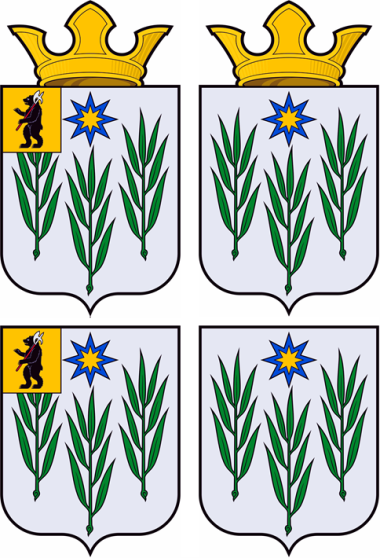 И.о. Председателя Муниципального Совета Ивняковского сельского поселения Ярославского муниципального района Ярославской области                              Е.В. ЛитницкаяГлава Ивняковского сельского поселения Ярославского муниципального района Ярославской областиИ.И. ЦуренковаАдминистрация поселенияАдрес: ул. Центральная, д. 4а,  пос. Ивняки, Ярославский район, Ярославская обл., 150507Банковские реквизиты: УФК по Ярославской области (Администрация Ивняковского сельского поселения Ярославского муниципального района Ярославской области  л/с 03713001010)р/с 03100643000000017100 внаименование банка: ОТДЕЛЕНИЕ ЯРОСЛАВЛЬ БАНКА РОССИИ//УФК по Ярославской области г.ЯрославльБИК 017888102кор.счет: 40102810245370000065ОКТМО78650455ИНН/КПП 7627029330/762701001ОКПО 93365467ОКВЭД 75.11.32Администрация районаАдрес:ул. Зои Космодемьянской, д. 10а,         г. Ярославль, 150003 Банковские реквизиты:ИНН 7606009396КПП760601001УФК по Ярославской области (УФ и СЭР Администрации ЯМР)р/с 03100643000000017100 внаименование банка: ОТДЕЛЕНИЕ ЯРОСЛАВЛЬ БАНКА РОССИИ//УФК по Ярославской области г.ЯрославльБИК 017888102кор.счет: 40102810245370000065ОКТМО 78650000КБК 801 202 40014 05 0021 150Глава Ивняковского сельского поселения_________________  И.И.Цуренкова М.П.Глава Ярославского муниципального района___________________Н.В.ЗолотниковМ.П.